Colegio Nuestra Señora María Inmaculada del Bosque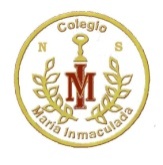 Departamento Técnico ProfesionalEMPRENDIMIENTO Y EMPLEABILIDADTUTORIAL 4Objetivo: Identificar e internalizar el proceso online como una variable válida de los tiempos vigentes en la sociedad actual Las entrevista de trabajo online suelen ser más directas y rápidas por ambas partes. Se utilizan para una primera fase donde el reclutador puede conocer al candidato y ambas partes ahorrarse tiempo en el desplazamiento.Entrevista de trabajo onlineLa entrevista de trabajo por Internet era hasta hace poco una novedad, actualmente se ha convertido en un medio muy habitual en el proceso de selección de personal. A la hora de contactar con candidatos y realizar la primera fase de una entrevista de trabajo se recurre, cada vez más, a redes sociales, video llamadas u otras aplicaciones de mensajería.Para una primera entrevista de trabajo es realmente beneficioso porque no es necesario desplazarse hasta la empresa lo que permite romper las barreras físicas.Entrevistas de trabajo a distanciaLas entrevistas de trabajo a distancia permiten reducir costes y aumenta la flexibilidad. Además con el avance de la tecnología no solo existe la posibilidad de las entrevistas de trabajo telefónicas sino que Internet posibilita un mayor número de recursos.Proceso de selección de personal por InternetLos modelos de búsqueda de empleo y reclutamiento están cambiando dando cabida a las nuevas tecnologías propias de las próximas generaciones.Las entrevista de trabajo online suelen ser más directas y rápidas por ambas partes. Se utilizan para una primera fase donde el reclutador puede conocer al candidato y ambas partes ahorrarse tiempo en el desplazamiento. Para una segunda entrevista sería conveniente acudir hasta la empresa que realiza el proceso de selección.Claves para superar una entrevista onlineLas nuevas tecnologías no solo han cambiado nuestro estilo de vida cada vez es más recurrente, sobre todo en organizaciones descentralizadas, realizar una primera fase de un proceso de selección vía internet. El ahorro de tiempo y la agilidad en el proceso son algunas razones para ello. Pero, ¿cómo dar lo mejor de uno mismo, tal como lo haríamos en una entrevista presencial?En primer lugar, no debes olvidar que es una entrevista de trabajo real, por lo que debes vestirte y actuar de forma profesional, como si estuvieras ante una entrevista presencial. Aunque estés en tu casa, compórtate tal y como lo harías si el entrevistador estuviera delante de ti. No descuides tu imagen, la primera impresión es importante. Vístete profesionalmente, de la cabeza a los pies, no asumas que únicamente se te verá el torso, puede que surja algún imprevisto y tengas que levantarte durante la entrevista. De hecho, vestirte apropiadamente te ayudará a mentalizarte ante la entrevista, a sentirte más seguro y confiado.De la misma manera que debes tener en cuenta tu imagen personal, también debes revisar el escenario en el que estarás durante la entrevista: además de verte a ti, el entrevistador también verá el entorno donde estás. Intenta cuidarlo al máximo. Selecciona concienzudamente el lugar donde te ubicarás y controla lo que recoge la cámara. Un escenario desordenado puede distraer a tu interlocutor, por no mencionar la mala imagen que envía sobre tu capacidad de organización.Comprueba también la iluminación, vigila que no haya ruido y evita elementos que den demasiada información personal, especialmente si pueden ser conflictivos. Un fondo blanco neutral es lo más idóneo.He preparado dónde estaré y cómo me vestiré, ¿y ahora qué?Una vez has tenido en cuenta el escenario y el vestuario, no olvides revisar un punto clave en las entrevistas online: la tecnología.Para ello, prueba y familiarízate con el programa. Antes de realizar la entrevista conviene hacer una prueba con alguna persona de confianza para familiarizarte con la tecnología en cuestión y comprobar que funcionan correctamente todos los aspectos técnicos.    Debemos intentar reducir los imprevistos al máximo y ser capaces de resolver posibles problemas técnicos que puedan surgir. Mantener la calma y buscar una solución rápida, dará buena impresión. Debemos evitar que la entrevista se reduzca a un ¿Me ves? o un ¿Me oyes ahora?, ya que surgirán nervios a ambos lados de la pantalla.Y sobre todo, ajusta la información de tu perfil. Muchas de las aplicaciones más utilizadas para llevar a cabo entrevistas online, como Skype o Hangouts, son plataformas que habitualmente se utilizan para estar en contacto con amigos y familiares. Por eso, es importante que valides la información de tu perfil. Asegúrate de que tu nombre de usuario, perfil y status son adecuados para un entorno profesional. Ello puede marcar la diferencia.Escenario, vestuario, tecnología… ¿y durante la entrevista?Una vez comprobados todos los puntos previos a la entrevista, hay un factor crucial que dará mucha información de ti y tu interés por la oferta: la puntualidad. Conéctate unos minutos antes de la hora fijada y espera a que la empresa realice la videollamada.Asimismo, presta atención a tu lenguaje corporal. A diferencia de las entrevistas por teléfono, la entrevista online, al igual que la presencial, aporta muchos datos del lenguaje no verbal que también tenemos que tener en cuenta. ¿Un consejo? Intenta mantener el contacto visual con el entrevistador. Haz el esfuerzo de mirar a la cámara cuando hablas y no a la pantalla del ordenador. Puede ayudarte minimizar la pantalla del programa de videoconferencia que estés utilizando y ubicarla cerca de la cámara. Ofrecerás una mayor sensación de cercanía.Tu postura también es importante. El entrevistador tiene que ser capaz de apreciar tu lenguaje corporal, no basta con ver solo tu cara. Siéntate con la espalda recta y adopta una posición relajada ligeramente inclinada hacia delante, transmitirás sensación de interés.Y sobre todo habla alto y claro. Pero ten cuidado con las interrupciones. Es muy habitual que el sonido llegue con un ligero retraso. Por lo que es recomendable esperar unos segundos antes de responder, para asegurarse de que el entrevistador ha terminado de hablar.Todo preparado… ¿algo más que deba tener en cuenta?¡Sí! Algunas empresas graban las entrevistas para analizarlas con más detenimiento, haz lo mismo y estudia cuáles han sido tus puntos fuertes y qué aspectos puedes mejorar de cara a siguientes entrevistas online. Esto te ayudará a determinar cómo tu voz, expresiones faciales y lenguaje corporal son captados por la cámara aportándote confianza y seguridad.Consejos para triunfar en una entrevista online1. Vístete para el éxito – Hacerlo de la misma manera que lo harías para una entrevista personal te situará en el marco adecuado, además de ahorrarte un mal trago si necesitas moverte durante la misma. Elegir colores oscuros es habitualmente la mejor opción, evita el blanco nuclear al igual que los estampados, complementos o accesorios muy llamativos.2. Permanece interesado/a en tu entrevistador – Mira a la cámara, en vez de a tu imagen en la pantalla; te ayudará a parecer concentrado/a y a dar la impresión de que miras a los ojos del entrevistador. Mantén una postura erguida. Inclinarte ligeramente hacia la cámara aumentará el contacto visual con tu entrevistador y te permitirá mostrar mejor tus expresiones faciales.3. Considera el lugar de la entrevista – Asegúrate de que el espacio esté libre de distracciones, de que refleje un entorno adecuado y contenga un fondo vacío o neutral. Antes de comenzar, revisa el ángulo de la luz para evitar estar en sombra y comprueba que no aparezcas muy pálido/a o luminoso/a.4. Sé discreto/a a la hora de leer tus notas o apuntes – Las notas pueden resultar muy útiles durante una entrevista, pero necesitarás cerciorarte de que las lees de una forma sutil. Si hablas de manera poco espontánea alterarás el flujo natural de la conversación, haciendo parecer que no estás preparado/a.5. No olvides comprobar tu equipo con anterioridad – Si experimentas problemas técnicos (conexión de red débil, interferencias...) pídele a tu entrevistador que te repita la pregunta. Si el problema continúa, menciónalo educadamente y vuelve a conectarte para evitar perderte información crucial. Es importante que regules la velocidad  y el tono de tu discurso en el caso de que haya algún retraso en la comunicación. Emitir algún sonido de reconocimiento como “hmm”, “claro” o “sí” asegurará a tu entrevistador que le escuchas y estás siguiendo la conversación. 6. Un buen cierre - Al igual que en una entrevista personal, tienes que encontrar el momento para presentar tus puntos fuertes y logros. Es esencial agradecerle a tu entrevistador el tiempo que te ha dedicado y asegurarte de conocer cuáles son los próximos pasos a seguir durante el proceso de selección.Cuestiones adicionales a tener en cuenta:*Considera la primera impresión que vas a causar con tu nombre de usuario y si éste es profesional.*Lenguaje corporal – colócate a una distancia media de la cámara, manteniendo la mitad superior de los brazos a la vista. Deja algo de espacio por encima de tu cabeza de tal manera que permita al entrevistador leer mejor tu lenguaje corporal.*Interrupciones – informa a los que tienes alrededor de tu entrevista para evitarlas. *Documentos – ten a mano una versión impresa de tu CV así como otros documentos que consideres necesarios. Es una buena idea tener tu correo abierto por si necesitas compartir algún documento con tu entrevistador.*Auriculares – Son más fiables que los altavoces y hay un menor riesgo de que se cree eco o distorsiones. Si los usas, asegúrate de que tienen una apariencia discreta para no distraer a tu entrevistador. ACTIVIDAD1. Explica 3 ventajas y 3 desventajas de la entrevista on line2. ¿Es importante el vestuario en una entrevista a distancia? ¿Por qué?3. En relación al texto redacta ¿qué es una entrevista on line?4. En los consejos para tener éxito en una entrevista on line, ordénalos según el nivel de importancia según tu criterio5. ¿Por qué es importante el lenguaje corporal en este tipo de entrevista?6. ¿Por qué es importante tener a mano el currículum en una entrevista on line? Fundamenta